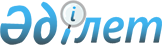 Созақ ауданы әкімдігінің кейбір қаулыларының күштерін жойылды деп тану туралыОңтүстік Қазақстан облысы Созақ ауданы әкімдігінің 2016 жылғы 26 мамырдағы № 208 қаулысы      "Қазақстан Республикасындағы жергілікті мемлекеттік басқару және өзін-өзі басқару туралы" Қазақстан Республикасының 2001 жылғы 23 қаңтардағы Заңының 37 бабының 8-тармағына және Қазақстан Республикасының 2016 жылғы 6 сәуірдегі "Құқықтық актілер туралы" Заңының 27 бабына сәйкес, Созақ ауданы әкімдігі ҚАУЛЫ ЕТЕДІ:

      1. Осы қаулының қосымшасына сәйкес Созақ ауданы әкімдігінің кейбір қаулыларының күштері жойылды деп танылсын.

      2. Осы қаулының орындалуын бақылау аудан әкімі аппаратының басшысы Қ.Оразовқа жүктелсін.

 Созақ ауданы әкімдігінің күші жойылды деп танылған кейбір
қаулыларының тізбесі      1. Созақ ауданы әкімдігінің 2014 жылғы 13 тамыздағы № 269 "Созақ ауданы әкімдігінің құрылыс, сәулет және қала құрылысы бөлімі" мемлекеттік мекемесін қайта ұйымдастыру туралы" (нормативтік құқықтық актілерді мемлекеттік тіркеу тізілімінде № 2795 тіркелген, 2014 жылғы 03 қыркүйектегі "Созақ үні" газетінде жарияланған) қаулысы;

      2. Созақ ауданы әкімдігінің 2014 жылғы 30 желтоқсандағы № 447 "Созақ ауданы әкімі аппаратының Регламентін бекіту туралы" (нормативтік құқықтық актілерді мемлекеттік тіркеу тізілімінде № 3007 тіркелген, 2015 жылғы 29 сәуірдегі "Созақ үні" газетінде жарияланған) қаулысы;

      3. Созақ ауданы әкімдігінің 2015 жылғы 8 қаңтардағы № 33 "Созақ ауданы әкімі аппараты" мемлекеттік мекемесі туралы ережені бекіту туралы" (нормативтік құқықтық актілерді мемлекеттік тіркеу тізілімінде № 3003 тіркелген, 2015 жылғы 11 ақпандағы "Созақ үні" газетінде жарияланған) қаулысы;

      4. Созақ ауданы әкімдігінің 2015 жылғы 8 қаңтардағы № 34 "Созақ ауданының ауыл округтері мен кент әкімдері аппараттары мемлекеттік мекемелерін қайта атау және олардың ережелерін бекіту туралы" (нормативтік құқықтық актілерді мемлекеттік тіркеу тізілімінде № 3001 тіркелген, 2015 жылғы 18 ақпандағы "Созақ үні" газетінде жарияланған) қаулысы;

      5. Созақ ауданы әкімдігінің 2015 жылғы 6 ақпандағы № 65 "Созақ ауданы әкімдігінің жұмыспен қамту және әлеуметтік бағдарламалар бөлімі" мемлекеттік мекемесі туралы ережені бекіту туралы" (нормативтік құқықтық актілерді мемлекеттік тіркеу тізілімінде № 3028 тіркелген, 2015 жылғы 25 ақпандағы "Созақ үні" газетінде жарияланған) қаулысы;

      6. Созақ ауданы әкімдігінің 2015 жылғы 6 ақпандағы № 66 "Созақ ауданы әкімдігінің ветеринария бөлімі" мемлекеттік мекемесі туралы ережені бекіту туралы" (нормативтік құқықтық актілерді мемлекеттік тіркеу тізілімінде № 3056 тіркелген, 2015 жылғы 27 мамырдағы "Созақ үні" газетінде жарияланған) қаулысы;

      7. Созақ ауданы әкімдігінің 2015 жылғы 22 шілдедегі № 271 "Созақ ауданының ауыл округтері мен кент әкімдері аппараттары мемлекеттік мекемелерін қайта атау және олардың ережелерін бекіту туралы" Созақ ауданы әкімдігінің 2015 жылғы 8 қаңтардағы № 34 қаулысына өзгерістер енгізу туралы" (нормативтік құқықтық актілерді мемлекеттік тіркеу тізілімінде № 3323 тіркелген, 2015 жылғы 9 қыркүйектегі "Созақ үні" газетінде жарияланған қаулысы;

      8. Созақ ауданы әкімдігінің 2016 жылғы 29 ақпандағы № 121 "Созақ ауданы әкімдігінің Регламентін бекіту туралы" (нормативтік құқықтық актілерді мемлекеттік тіркеу тізілімінде № 3687 тіркелген, 2016 жылғы 20 сәуірдегі "Созақ үні" газетінде жарияланған қаулысы;

      9. Созақ ауданы әкімдігінің 2016 жылғы 15 наурыздағы № 125 "Созақ ауданы әкімі аппараты" мемлекеттік мекемесі туралы ережені бекіту туралы" Созақ ауданы әкімдігінің 2015 жылғы 8 қаңтардағы № 33 қаулысына толықтырулар енгізу туралы" (нормативтік құқықтық актілерді мемлекеттік тіркеу тізілімінде № 3671 тіркелген, 2016 жылғы 16 сәуірдегі "Созақ үні" газетінде жарияланған) қаулысы;

      10. Созақ ауданы әкімдігінің 2016 жылғы 15 наурыздағы № 126 "Созақ ауданының ауыл округтері мен кент әкімдері аппараттары мемлекеттік мекемелерін қайта атау және олардың ережелерін бекіту туралы" Созақ ауданы әкімдігінің 2015 жылғы 8 қаңтардағы № 34 қаулысына өзгерістер мен толықтырулар енгізу туралы" (нормативтік құқықтық актілерді мемлекеттік тіркеу тізілімінде № 3672 тіркелген, 2016 жылғы 9 сәуірдегі "Созақ үні" газетінде жарияланған) қаулысы.


					© 2012. Қазақстан Республикасы Әділет министрлігінің «Қазақстан Республикасының Заңнама және құқықтық ақпарат институты» ШЖҚ РМК
				
      Аудан әкімі

М.Исаев
Созақ ауданы әкімдігінің
"26" мамыр 2016 жылғы
№ 208 қаулысына қосымша